Participants for event 11: 100 meter Women					      TIME scheduled: 11:20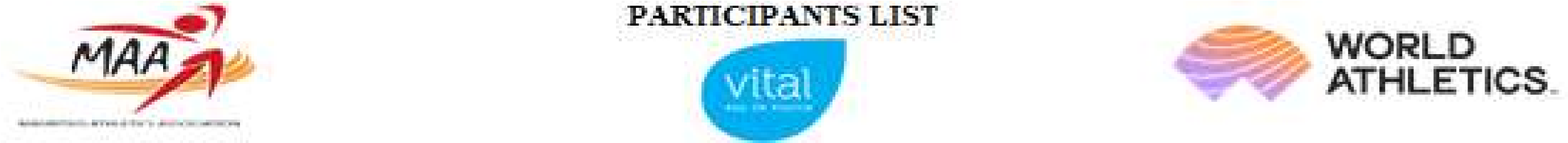 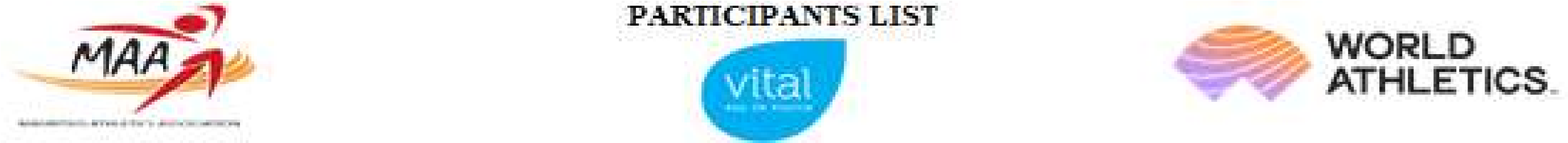 Heat : 1 Qualif. for  1Fin  = First 3 places + 2 best times.Heat : 2 Qualif. for  1Fin  = First 3 places + 2 best times.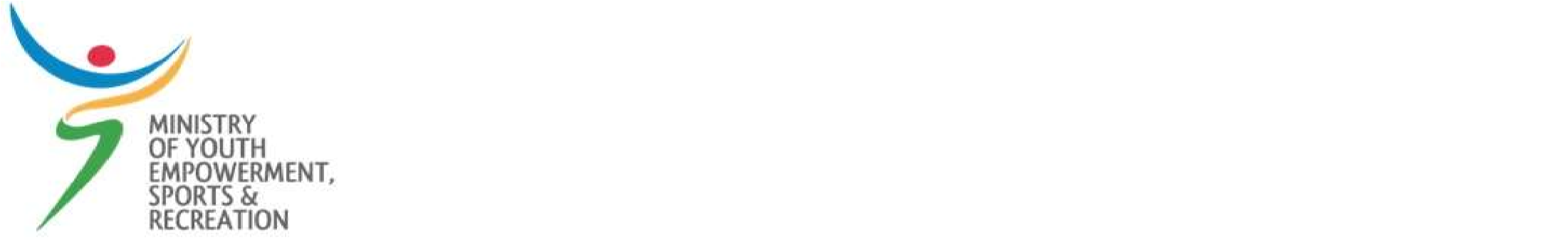 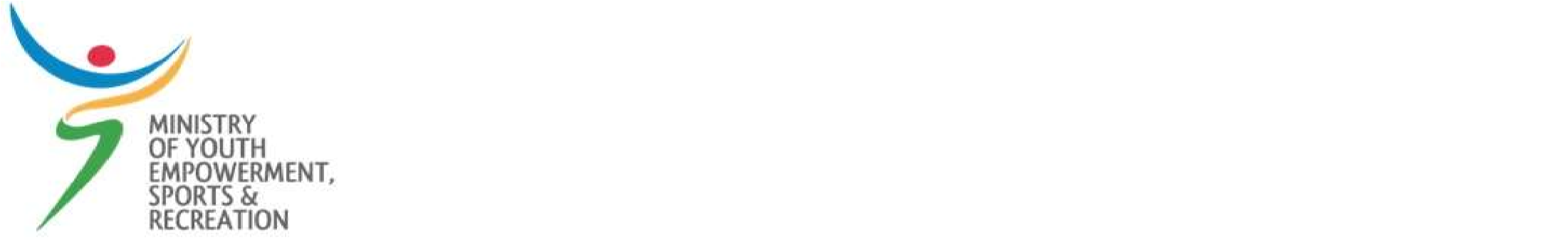 LaneBIBNameTeamCatPBSBRnkTime11321OCEANNE MOIRTCPEWU 2021266LAURIE ANDRECPEHU 1831376AXELLE JULIEBRG U 1641065AMY THOMPSONADN U 1851246MELODY ZAMALACHGNU 1861952THESSA NADALSLC U 1871917MAEVA THEVENETRH  U 20LaneBIBNameTeamCatPBSBRnkTime11694MARYNA KANDABURAPDO U 1821001CLAUDINE NOMENJANAHARYAADC        Sen32046ELSA DALOURH  U 1642549OCEANNE CARVERBLR U 1851871SEVERINE DAXERH  U 2061947NOEMI JOSESLC U 1871925KIMBERLEY RAMASAWMYRH          Sen